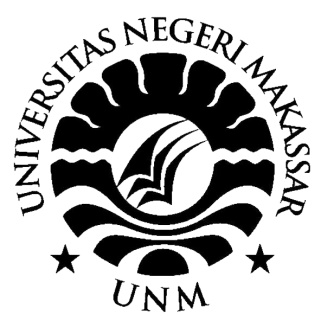 HASIL PENELITIANPengembangan Multimedia Pembelajaran Pendidikan Anti Korupsibagi peserta didik SMK Negeri 4 Takalar Menggunakan Adobe FlashAYU HARTINA LIMBA1429041023PENDIDIKAN TEKNIK INFORMATIKA DAN KOMPUTER JURUSAN PENDIDIKAN TEKNIK ELEKTROFAKULTAS TEKNIKUNIVERSITAS NEGERI MAKASSAR2018SKRIPSIPENGEMBANGAN MULTIMEDIA PEMBELAJARANPENDIDIKAN ANTI KORUPSI BAGI PESERTA DIDIK SMK NEGERI 4 TAKALAR MENGGUNAKAN ADOBE FLASHDiajukan Untuk Memenuhi Sebagian Persyaratan Guna Memperoleh Gelar Sarjana Pendidikan Pada Program Studi Pendidikan Teknik Informatika Dan Komputer, Jurusan Pendidikan Teknik Elektro, Fakultas Teknik,Universitas Negeri MakassarOleh:Ayu Hartina Limba1429041023PROGRAM STUDI PENDIDIKAN TEKNIK INFORMATIKA DAN KOMPUTER JURUSAN PENDIDIKAN TEKNIK ELEKTROFAKULTAS TEKNIKUNIVERSITAS NEGERI MAKASSARDesember, 2018ABSTRAKAyu Hartina Limba,  1429041023, 2018. Pengembangan Multimedia Pembelajaran Pendidikan Anti Korupsi bagi Peserta Didik SMK Negeri 4 Takalar Menggunakan Adobe Flash. Program Studi Pendidikan Teknik Informatika Dan Komputer, Jurusan Pendidikan Teknik Elektro, Fakultas Teknik, Universitas Negerfi Makassar. Dibimbing oleh Sugeng A. Karim dan Lu’mu Taris.Tujuan penelitan ini adalah untuk mengembangkan media pembelajaran pendidikan anti korupsi berbasis Adobe Flash bagi Peserta Didik di SMK Negeri 4 Takalar dan untuk mengetahui tanggapan Peserta Didik terhadap  Media Pembelajaran Pendidikan Anti Korupsi Berbasis Adobe Flash bagi Peserta Didik SMK Negeri 4 Takalar. Penelitian ini merupakan jenis penelitian R&D (Research and Development) dengan model ADDIE yang terdiri dari lima tahapan, yaitu Analysis (Analisis), Design (Perancangan), Development (Pengembangan), Implementation (Implementasi), dan Evaluation (Evaluasi). Subjek penelitian dalam penelitian ini adalah 30 peserta didik kelas XI TKJ 1 SMK Negeri 4 Takalar. Data dikumpulkan melalui wawancara, angket dan dokumentasi. Teknik analisis data hasil angket diolah untuk mengetahui respon peserta didik mengenai media pembelajaran Pendidikan Anti Korupsi. Data yang diperoleh dari angket menggunakan skala Likert. Berdasarkan hasil penelitian dihasilkan media pembelajaran yang telah divalidasi pada aspek functionality oleh 2 (dua) dosen ahli yang menyatakan bahwa setiap test-case yang dilakukan mendapatkan hasil yang sesuai dengan fungsinya sehingga hasil pengembangan layak digunakan pada tahap uji coba. Media pembelajaran yang telah diuji kepada responden yaitu 29 siswa menunjukkan nilai total rerata 4,43 termasuk dalam kategori sangat baik. Membuktikan hasil evalusi  media telah memenuhi/layak. Hasil tanggapan responden yang diperoleh dari 29 orang responden menunjukkan hasil pengembangan media pembelajaran berada pada kategori Baik. Untuk memaksimalkan upaya penanaman nilai-nilai anti korupsi bagi peserta didik melalui pendidikan anti korupsi, perlu digunakan media pembelajaran yang interaktif secara menyeluruh melalui kordinasi dinas pendidikan dan sekolah penyelenggara pendidikan anti korupsi.Kata kunci: Adobe, Flash, Korupsi.[1] [2] [3] [4] [5] [6] [7] [8] [1]	M. Rais, “Pengaruh penggunaan multimedia presentasi berbasis prezi dan gaya belajar terhadap kemampuan mengingat konsep,” J. MEKOM (Media Komun. Pendidik. Kejuruan), vol. 2, no. 1, 2015.[2]	S. Haryoko and H. Jaya, “MULTIMEDIA ANIMASI BERBASIS ANDROID ‘MABA’ UNTUK MATA PELAJARAN PRODUKTIF DI SMK,” Paedagogia, vol. 19, no. 2, pp. 102–118, 2016.[3]	S. Haryoko and H. Jaya, “THE ROLE OF MULTIMEDIA TECHNOLOGY (LAVIR-VIRTUAL LABORATORY) IN DEVELOPING LIFE SKILLS IN VOCATIONAL SCHOOLS,” MATTER Int. J. Sci. Technol., vol. 4, no. 1, 2018.[4]	F. Syafri and A. M. Mappalotteng, “PENGEMBANGAN MULTIMEDIA INTERAKTIF PADA MATA PELAJARAN KOMPUTER DAN JARINGAN DASAR DI SMK.” UNIVERSITAS NEGERI MAKASSAR, 2018.[5]	H. Bakri, “Langkah-langkah pengembangan pembelajaran multimedia interaktif,” J. Medtek, vol. 2, no. 1, pp. 1–8, 2010.[6]	H. Bakri, “Desain Media Pembelajaran Animasi Berbasis Adobe Flash CS3 Pada Mata Kuliah Instalasi Listrik 2,” J. Medtek, vol. 3, no. 2, pp. 3–4, 2011.[7]	A. M. Yusuf, “Pengembangan Media Pembelajaran Berbasis Adobe Flash untuk Mata Kuliah Fisika Modern Materi Radiasi Benda Hitam,” J. Sains dan Pendidik. Fis., vol. 11, no. 1, 2015.[8]	S. Suhaeb and Y. A. Djawad, “DESAIN MEDIA PEMBELAJARAN INTERAKTIF UNTUK MENINGKATKAN HASIL BELAJAR PADA MATA KULIAH ELEKTRONIKA ANALOG,” in Seminar Nasional Lembaga Penelitian UNM, 2017, vol. 2, no. 1.